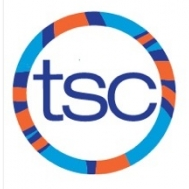 SUNDAYMONDAYTUESDAYWEDNESDAYTHURSDAYFRIDAYSATURDAY125:30-7:30 pmCentral Tech36:00-7:30 pmBranksome Hall4MSSAC Open(10 & under)5:30-7:30 pmHarbord5MSSAC Open(10 & under)8:00-10:30 amUT6MSSAC Open(10 & under)75:30-7:30 pmJarvis895:30-7:30 pmCentral Tech106:00-7:30 pmBranksome Hall11CAMO(11 & over)5:00-7:00 pmUofT12CAMO(11 & over)7:30-9:00amUofT 13CAMO(11 & over)145:30-7:30 pmHarbord15165:30-7:30 pmCentral Tech176:00-7:30 pmBranksome Hall185:30-7:30 pmHarbord198:00-10:30 amUTLast Practice2021No Practice22No Practice23No Practice24No Practice25MERRY CHRISTMAS!26No Practice27288:00-10:00 amUT299:15 am -12:00 pm UT3010:00 am -12:00 pm UT316:00 -8:30 amUT